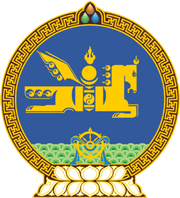 МОНГОЛ УЛСЫН ХУУЛЬ2017 оны 05 сарын 18 өдөр                                                                  Төрийн ордон, Улаанбаатар хот  УЛС ТӨРИЙН ХИЛС ХЭРЭГТ ХЭЛМЭГДЭГЧДИЙГ ЦАГААТГАХ, ТЭДЭНД НӨХӨХ ОЛГОВОР ОЛГОХ ТУХАЙ ХУУЛЬД ӨӨРЧЛӨЛТ ОРУУЛАХ ТУХАЙ1 дүгээр зүйл.Улс төрийн хилс хэрэгт хэлмэгдэгчдийг цагаатгах, тэдэнд нөхөх олговор олгох тухай хуулийн 3 дугаар зүйлийн 3.1.3 дахь заалтын “Эрүүгийн байцаан шийтгэх хуулийн 5.1.11-д” гэснийг “Эрүүгийн хэрэг хянан шийдвэрлэх тухай хуулийн 1.4 дүгээр зүйлийн 1.4 дэх заалтад” гэж, 3.1.4 дэх заалтын “Эрүүгийн байцаан шийтгэх хуулийн 5.1.13-д” гэснийг “Эрүүгийн хэрэг хянан шийдвэрлэх тухай хуулийн 9.5 дугаар зүйлийн 1 дэх хэсэгт” гэж, 7 дугаар зүйлийн 7.1 дэх хэсгийн “байцаан шийтгэх” гэснийг “хэрэг хянан шийдвэрлэх тухай” гэж тус тус өөрчилсүгэй. 2 дугаар зүйл.Энэ хуулийг Эрүүгийн хэрэг хянан шийдвэрлэх тухай хууль /Шинэчилсэн найруулга/ хүчин төгөлдөр болсон өдрөөс эхлэн дагаж мөрдөнө.		МОНГОЛ УЛСЫН ИХ ХУРЛЫН ДЭД ДАРГА					Ц.НЯМДОРЖ